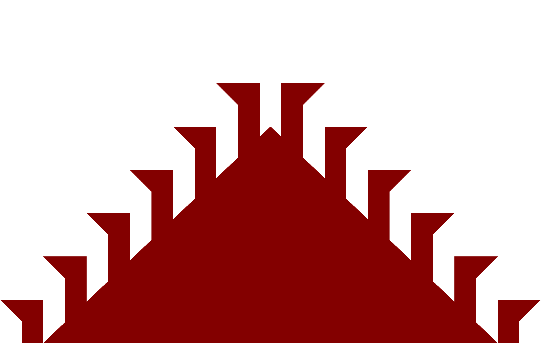 A.I.S.I.American Indian Summer Institute2022 – Essay Prompt Email: ______________________________First Name: _________________________Last Name: _________________________Phone Number: _________________________Please respond to the following prompt – What makes a person “healthy” and what makes a Native American community healthy?Please submit by Friday, April 22, 2022 to tribalrelations@csuchico.edu
For questions please contact:
Tribal Relations: tribalrelations@csuchico.edu
Phone: (530) 898-6241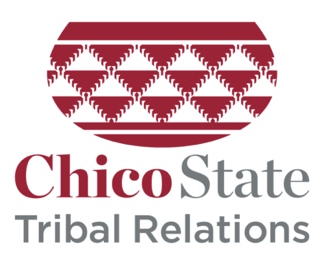 